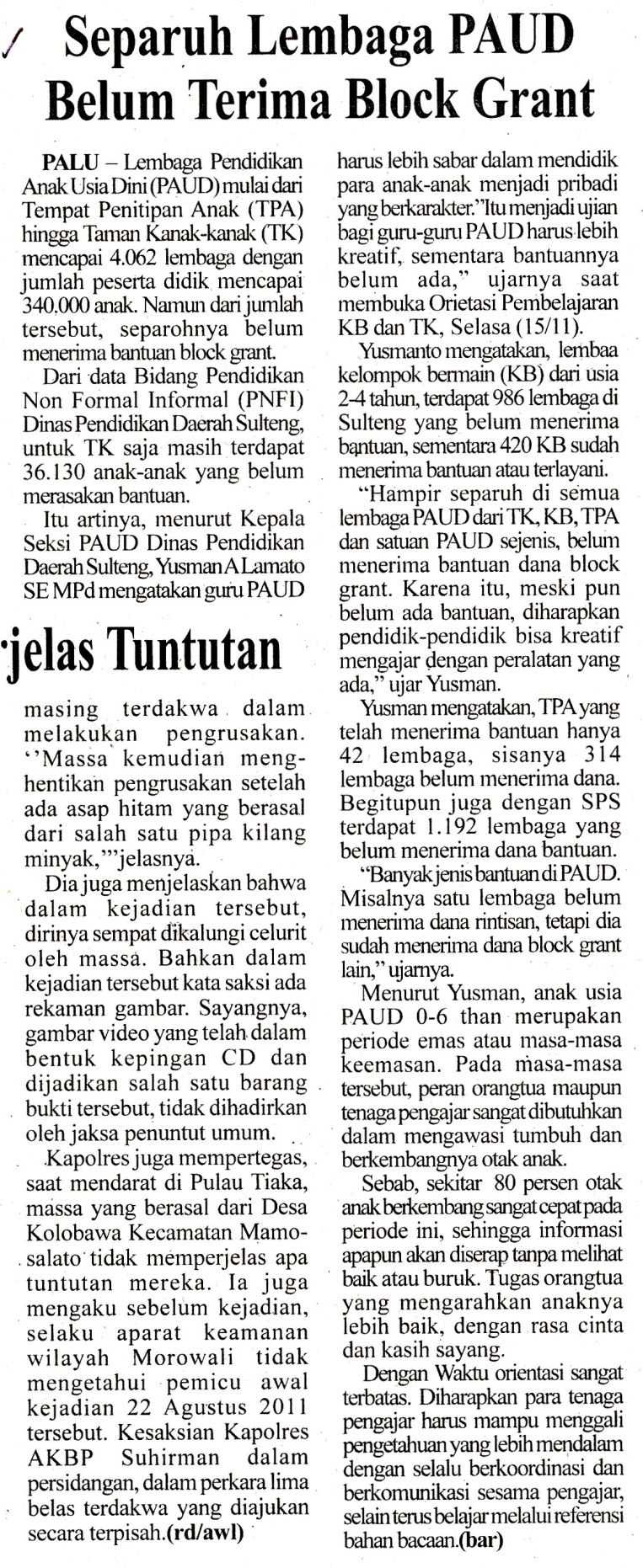 Harian:Radar SultengKasubaudSulteng  IHari, tanggal:Jum’at, 18 November  2011KasubaudSulteng  IKeterangan:Halaman 15 Kolom 3-4KasubaudSulteng  IEntitas:Provinsi SultengKasubaudSulteng  I